AANVRAAGFORMULIER SUBSIDIE TER BESTRIJDING VAN DE AZIATICHE HOORNAAR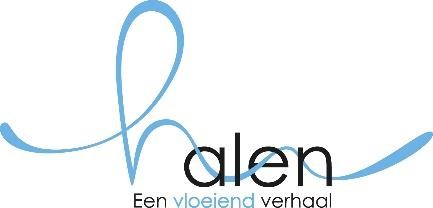 AANVRAGERNaam en voornaam: …………………………………………………………………………………………………………………………….Adres: ………………………………………………………………………………………………………………………………………………….Deelgemeente: …………………………………………………………………………………………………………………………………….Telefoonnummer: …………………………………………………………………………………………………………….………………….Rekeningnummer:LIGGING VAN HET PERCEELStraat: …………………………………………………………………………………………………………………………….Kadastrale ligging: ………………………… Afd. …… Sectie ……… Perceelnummer(s)………………………………………Op hogergenoemde locatie werd een nest van de Aziatische hoornaar verwijderd door de Hulpverleningszone Zuid-West Limburg. Voeg het factuur van de hulpdiensten toe als bijlage om je aanvraag te vervolledigen.De ondergetekende verklaart het ‘Subsidiereglement ter bestrijding van de Aziatische hoornaar’ te hebben gelezen en verklaart zich hiermee akkoord.Datum: ……….-……….-………………..	Handtekening aanvragerWij behandelen jouw gegevens in overeenstemming met onze privacyverklaring.